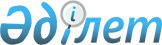 О внесении изменения в решение Жарминского районного маслихата от 11 ноября 2021 года № 9/114-VII "Об утверждении Правил и размера оказания социальной поддержки по оплате коммунальных услуг и приобретению топлива за счет бюджетных средств специалистам государственных организаций здравоохранения, социального обеспечения, образования, культуры, спорта и ветеринарии, проживающим и работающим в сельских населенных пунктах Жарминского района"Решение Жарминского районного маслихата области Абай от 30 сентября 2022 года № 21/316-VII. Зарегистрировано в Министерстве юстиции Республики Казахстан 6 октября 2022 года № 30052
      Жарминский районный маслихат РЕШИЛ:
      1. Внести в решение Жарминского районного маслихата "Об утверждении Правил и размера оказания социальной поддержки по оплате коммунальных услуг и приобретению топлива за счет бюджетных средств специалистам государственных организаций здравоохранения, социального обеспечения, образования, культуры, спорта и ветеринарии, проживающим и работающим в сельских населенных пунктах Жарминского района" от 11 ноября 2021 года № 9/114-VII (зарегистрирован в Реестре государственной регистрации нормативных правовых актов под № 25232) следующее изменение:
      пункт 5 приложения указанного решения изложить в новой редакции:
      "5. Социальная поддержка оказывается один раз в год за счет бюджетных средств в размере 11,091 месячных расчетных показателей.".
      2. Настоящее решение вводится в действие по истечении десяти календарных дней после дня его первого официального опубликования.
					© 2012. РГП на ПХВ «Институт законодательства и правовой информации Республики Казахстан» Министерства юстиции Республики Казахстан
				
      Секретарь маслихата 

М. Оспанбаев
